基本信息基本信息 更新时间：2024-03-22 17:19  更新时间：2024-03-22 17:19  更新时间：2024-03-22 17:19  更新时间：2024-03-22 17:19 姓    名姓    名杨和杨和年    龄34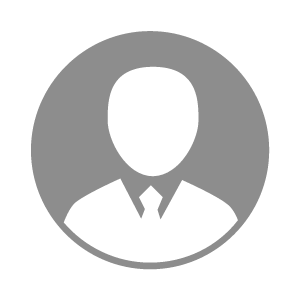 电    话电    话下载后可见下载后可见毕业院校杨凌职业技术学院邮    箱邮    箱下载后可见下载后可见学    历大专住    址住    址陕西省延安市安塞区陕西省延安市安塞区期望月薪10000-20000求职意向求职意向猪病技术员猪病技术员猪病技术员猪病技术员期望地区期望地区陕西省/延安市陕西省/延安市陕西省/延安市陕西省/延安市教育经历教育经历就读学校：杨凌职业技术学院 就读学校：杨凌职业技术学院 就读学校：杨凌职业技术学院 就读学校：杨凌职业技术学院 就读学校：杨凌职业技术学院 就读学校：杨凌职业技术学院 就读学校：杨凌职业技术学院 工作经历工作经历工作单位：洛川县盛荣牧业 工作单位：洛川县盛荣牧业 工作单位：洛川县盛荣牧业 工作单位：洛川县盛荣牧业 工作单位：洛川县盛荣牧业 工作单位：洛川县盛荣牧业 工作单位：洛川县盛荣牧业 自我评价自我评价其他特长其他特长